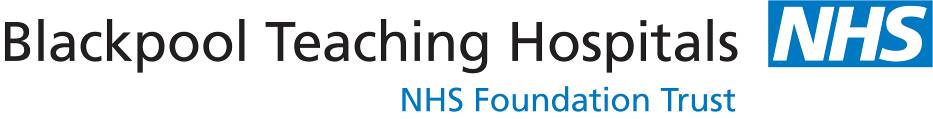 Appeal Against Process POST TITLE:       ………………………………………………………………………..DEPARTMENT/DIRECTORATE: …………………………………………………….Name of postholder(s): .......................................................................................Line Manager:....................................................................................................... An appeal must be submitted within six months of the banding/ evaluation outcome as per the national guidelines. The appeal is to be used when the postholder ascertains that due process has not been followed. It is not a process to express dissatisfaction with the banding outcome.   